ALLEGATO BDICHIARAZIONE SOSTITUTIVA DI CERTIFICAZIONE (ART. 46 D.P.R. 28/12/2000 n. 445)Io sottoscritto/a………………………………………………………...……………………………………………nato il …………………………….……..a………………………..……….…………………… (prov. …………..….) codice fiscale……………………………………………….., consapevole delle sanzioni penali nel caso di dichiarazioni non veritiere e falsità negli atti, richiamate dall’art. 76 D.P.R. 445 del 28/12/2000 ed ai sensi dell’art. 22 della Legge 240/2010DICHIAROdi usufruire del dottorato di ricerca senza borsa di studio dal ……………..…...... al ….……………..……….. (totale mesi/anni ……………..…………)presso………………....…………………………………………………….di essere stato titolare di assegno di ricerca, ai sensi dell’art. 22 della Legge 240/2010:dal ………….……………….... al …………..…………………….. (totale mesi/anni……………...……..…………) presso…………...………………………………………………………………………………………………………… dal ………….……………….... al …………..…………………….. (totalemesi/anni ……………...……..…………)presso…………...………………………………………………………………………………………………………… dal ………….……………….... al …………..…………………….. (totalemesi/anni ……………...……..…………) presso…………...…………………………………………………………………………………………………………di non essere mai stato titolare di assegno di ricerca, ai sensi dell’art. 22 della Legge 240/2010.di essere stato titolare di contratto di ricercatore a tempo determinato, ai sensi dell’art. 24 della Legge 240/2010:dal …………………………….... al ………..…..…………………….. (totale anni………………...……..…………) presso…………...………………………………………………………………………………………………………… dal …………………………….... al ………..…..…………………….. (totale anni………………...……..…………) presso…………...…………………………………………………………………………………………………………□ di non essere mai stato titolare di contratto di ricercatore a tempo determinato, ai sensi dell’art.24 della  Legge 240/2010:Università degli Studi di Roma “”CF 80209930587 – PI 02133771002P.le Aldo Moro, 5 – 00185 RomaTel. 06/4991.3968 – Fax 06/4991.3133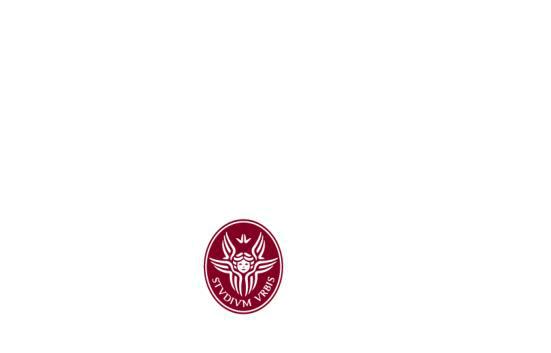 Indicare eventuali periodi trascorsi in aspettativa per maternità o per motivi di salute secondo lanormativavigente…………………………………………………………………………………………………………………………………………………………………………………………………………………………………………….Dichiaro, altresì, di essere informato, ai sensi e per gli effetti di cui al D.Lgs. n. 196/2003, che i dati personali raccolti saranno trattati, anche con strumenti informatici, esclusivamente nell’ambito del procedimento per il quale la presente dichiarazione viene resa.Luogo e dataIL/